Rebecca Heather Wilcox Gwynne                     CAMTC # 76405Participatory Leader and Health FacilitatorEngaged participant championing projects with proven program management and facilitation skills. A strong understanding of leadership principles and their application. Values integrity, service, and stewardship in action to guide projects with diligence and care. 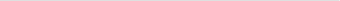 Work Experience Education 2016 – 2017 	Digital Art and Graphic DesignCompleted 10-month Digital Art Certificate course for graphic design. Loyola Marymount University with Sessions College.2016 – 2017 	Strategic Leadership towards Sustainability Masters of ScienceCompleted 10-month transformational Masters programme in Karlskrona, Sweden at Blekinge Institute of Technology. Developed knowledge, skills, and global networks to build strategic leadership capacity for co-creating thriving, sustainable societies. Trained as a strategic change agent in our complex world primarily through collaboration. Intending to transform the ways we think, plan, make, act and lead, in order to ‘co-create’ a vibrant, sustainable future.2007 – 2009	Somatic Psychotherapy Masters Program CIIS Completed two years of a three-year marriage and family therapist program at the California Institute for Integral Studies. San Francisco, CA. With the primary course work completed and approval to begin practicum I took my leave to move to Sweden. 1996 – 1997	Professional Massage Therapist and Heath Educator NHI Certificate from the National Holistic Institute College of Massage Therapy. Emeryville, CA. Coursework included Swedish and Shiatsu massage; anatomy, physiology, kinesiology and pathology; clinic logistics; spa therapies; assessment strategies; stress management; powerful presentations; and practice management in a multi-dimensional learning environment. 1986 – 1990	Bachelor of Arts Whitworth College Bachelor of Arts in Arts Administration with an emphasis in performing arts. Spokane, WA. Certificates and Professional Associations Community Projects 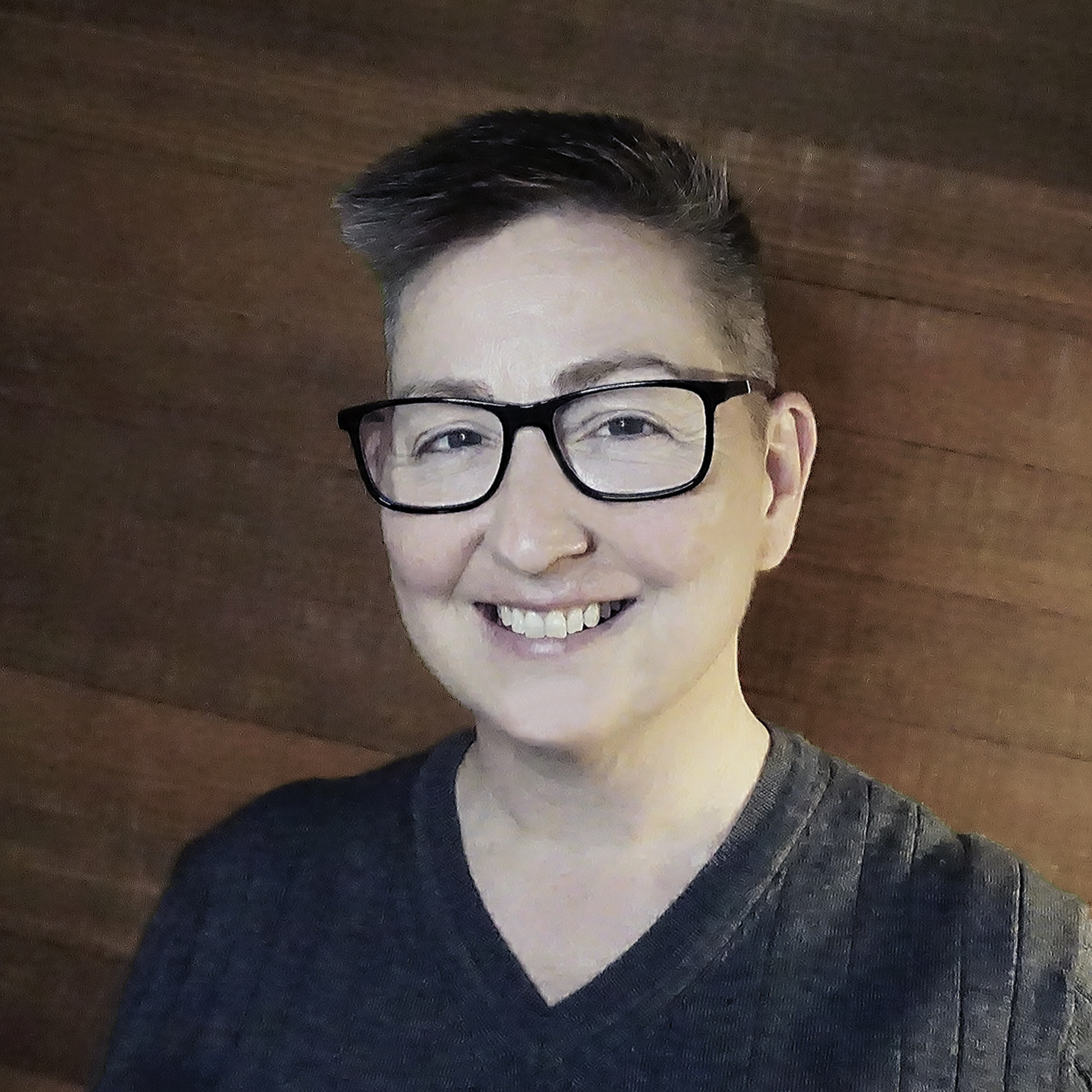 Los Angeles, CA 90027E-mail: civilcampaign@gmail.com
Phone: +1 310-774-14831996 – CurrentHolistic PractitionerMassage Therapist, Health Educator, Life Coach and Reiki Healer practicing independently.2018 – CurrentCo-founder, Program Lead & Fire TenderBuilding capacity in the changemaker global community through events and networking initiatives. Enkindle Global. International2016 – 2018Group facilitator and ConsultantContributed to prototype facilitation projects based on Agile values, led small group projects, and created bespoke workshops for organizations. gungus AB. Stockholm, Sweden 2012 – 2016 Owner of We the PeopleOwner and manager of We the People: Gwynne Spa and Wellness Studio, Led cooperative business model for therapist team. Designed effective client care strategies. Principle holistic therapist and life coach. Wrote Elemental Living as personal coaching platform. Bromma, Sweden1999 – Current Presenter IndependentIndependent workshop and presentation development for delivery on self-development subjects. International2013 – 2014                          Account Manager for Strategy Insights Acquired and managed international client accounts for the company. Facilitated meetings between legal counsel and general counsels of large multinationals. Stockholm, Sweden2011 (Jan – Aug)              Account Manager for Marcus EvansDeveloped sales plans, managed international client accounts and taught training classes for multicultural sales teams. Selected for a one month special training at the London office. Stockholm, Sweden2004 – 2007 Instructor/Mentor National Holistic Institute College of Massage TherapyClasses taught included theory; anatomy, physiology, and pathology; massage techniques; powerful presentations, and business. Additional duties included mentoring students and acting as assistant manager of the student clinic. Emeryville, CA2003 – 2004 Writer, Presenter and Marketing Sohnen-Moe Associates, IncDeveloped teaching materials for massage and healthcare professionals for Business Mastery, The Ethics of Touch and newsletter; wrote copy and articles for Sohnen-Moe Associates, Inc.; contributed to The Ethics of Touch by Ben Benjamin and Cherie Sohnen-Moe, Published 2003; presented workshops; and assisted marketing ventures. Tucson, AZ2001 – 2003                         Program Director and Instructor Apollo CollegeProgram development and implementation of AASc Degree in Massage Therapy. Created multi-dimensional curricula for adult learners in a hands-on and didactic environment. Duties included personnel management; student counselling; creation and implementation of the externship program; assisting graduate job placement; and interfacing with the community. Tucson, AZ1991 – 1993 Director of Youth Ministries Manito UMCMaintained a vibrant activity program and personal development for the community aged 12-17. Spokane, WACAMTC #76405Dipl massageterapeut Certified with the California Massage Therapy Council from August 8, 2018.Av Branschrådet Svensk Massage certifierad, Stockholm, Sweden, 2010. Certified Instructor Bureau for Private Postsecondary and Vocational Education in Therapeutic Massage, Health and Physical Education, State of California, 2007. National CertificationUSA National Certification Board for Therapeutic Massage and Bodywork, United States of America, 2003. Massage Therapist and Body Treatment Technician Gadabout Salons and Day Spas, Tucson, AZ, 1999-2000. Extensive training in spa culture, scrubs, wraps, hot stone, aromatherapy and team building. Reiki Master/Instructor Reiki I (1992), Reiki II (1998), Reiki III (1999), CA. Professional Member American Massage Therapy Association, 1996-2002. Professional Member International Massage Association, 2002-2004. Certified Personal Trainer 24Hour Fitness, CA, 1996. FacilitationConsultantExponential Climate Action For Cities (X-CAC) – International  workshop for cities following Global Carbon Law. Kista, Sweden, 2018.Sustainability Hackathon sponsored by Sweco AB, 2017-11-17.Project manager and lecturer  RFSU (Riksförbundet för sexuell upplysning) Stockholm – Guest lecturer at Karolinska Institute, project leader, evaluation design, written copy contributions, administration, event coordination, and committee member, Stockholm, Sweden, Spring 2010 – CurrentAssistant director, choreographer, actor Community theater production of Man of La Mancha for Saint Francis in the Foothills UMC, Tucson, AZ, 2003. Coach Lavaland Vaulters, Bend, OR, 1994-1996. Dance See dance resume. 1988-1996. Museum intern Smithsonian, Washington DC 1988. Contributed to the welfare of the Interns and Fellows and promoted the chamber music concerts at the American History Museum. Museum internMuseum of Native American Cultures, Spokane, WA, 1990. Developed and implemented the puppet program as project coordinator and script writer. 